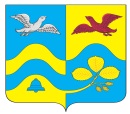 СОВЕТ НАРОДНЫХ ДЕПУТАТОВЛОСЕВСКОГО СЕЛЬСКОГО ПОСЕЛЕНИЯСЕМИЛУКСКОГО МУНИЦИПАЛЬНОГО РАЙОНАВОРОНЕЖСКОЙ ОБЛАСТИул. Советская, 11, с. Лосево, 396953, тел/факс (847372) -78-3-33,ОГРН 1023601315341, ИНН 3628002291, КПП 362801001РЕШЕНИЕот 27.10.2021 г. № 43 с. ЛосевоО внесении изменений в решение Совета народных депутатов Лосевского сельского поселения от 28.10.2019 года №135 «Об утверждении Положения о порядке формирования, ведения и обязательного опубликования Перечня муниципального имущества, свободного от прав третьих лиц, подлежащего предоставлению во владение и (или) пользование на долгосрочной основе субъектам малого и среднего предпринимательства и организациям, образующим инфраструктуру поддержки субъектов малого и среднего предпринимательства, а также порядке и условиях предоставления в аренду включенного в данный перечень имущества»В целях реализации Федерального закона от 8 июня 2020 г. № 169-ФЗ «О внесении изменений в Федеральный закон «О развитии малого и среднего предпринимательства в Российской Федерации» и статьи 1 и 2 Федерального закона «О внесении изменений в Федеральный закон «О развитии малого и среднего предпринимательства в Российской Федерации», в соответствии с Уставом Лосевского сельского поселения Семилукского муниципального района Воронежской области, Совет народных депутатов Лосевского сельского поселения Семилукского муниципального района Воронежской области решил:1. В решение Совета народных депутатов Лосевского сельского поселения от 28.10.2019 года №135 «Об утверждении Положения о порядке формирования, ведения и обязательного опубликования Перечня муниципального имущества, свободного от прав третьих лиц, подлежащего предоставлению во владение и (или) пользование на долгосрочной основе субъектам малого и среднего предпринимательства и организациям, образующим инфраструктуру поддержки субъектов малого и среднего предпринимательства, а также порядке и условиях предоставления в аренду включенного в данный перечень имущества» (далее – Решение) внести следующие изменения и дополнения:1.1. Наименование Решения после слов «образующим инфраструктуру поддержки субъектов малого и среднего предпринимательства» дополнить словами «, физическим лицам, не являющимся индивидуальными предпринимателями и применяющим специальный налоговый режим «Налог на профессиональный доход». 1.2. Пункт 1 постановления после слов «образующим инфраструктуру поддержки субъектов малого и среднего предпринимательства» дополнить словами «, физическим лицам, не являющимся индивидуальными предпринимателями и применяющим специальный налоговый режим «Налог на профессиональный доход»».2. Приложение к Решению изложить в новой редакции. (прилагается).3. Обнародовать настоящее решение в соответствии с Уставом Лосевского сельского поселения Семилукского муниципального района Воронежской области.4 Контроль исполнения настоящего решения возложить на председателя Совета народных депутатов Лосевского сельского поселения Дмитриева А.И.Приложениек решению Совета народных депутатовЛосевского сельского поселенияот 28.10.2019 г. № 135(в редакции от 27.10.2021 г. №43)ПОЛОЖЕНИЕо порядке формирования, ведения и обязательного опубликования Перечня муниципального имущества, свободного от прав третьих лиц, подлежащего предоставлению во владение и (или) пользование на долгосрочной основе субъектам малого и среднего предпринимательства и организациям, образующим инфраструктуру поддержки субъектов малого и среднего предпринимательства, физическим лицам, не являющимися индивидуальными предпринимателями и применяющими специальный налоговый режим «Налог на профессиональный доход», а также порядке и условиях предоставления в аренду включенного в данный перечень имуществаОбщие положения1.1. Настоящее Положение устанавливает порядок формирования, ведения и обязательного опубликования перечня муниципального имущества, свободного от прав третьих лиц, предназначенного для имущественной поддержки субъектов малого и среднего предпринимательства и организаций, образующих инфраструктуру поддержки субъектов малого и среднего предпринимательства, физическим лицам, не являющимися индивидуальными предпринимателями и применяющими специальный налоговый режим «Налог на профессиональный доход» (далее - Перечень), а также порядок и условия предоставления в аренду включенного в Перечень имущества на территории Лосевского сельского поселения Семилукского муниципального района Воронежской области.1.2. Муниципальное имущество, включенное в Перечень:1) подлежит передаче во владение и (или) в пользование исключительно субъектам малого и среднего предпринимательства и организациям, образующим инфраструктуру поддержки субъектов малого и среднего предпринимательства, физическим лицам, применяющим специальный налоговый режим, для использования по целевому назначению, отраженному в договорах;2) должно быть свободным от прав третьих лиц (за исключением имущественных прав субъектов малого и среднего предпринимательства).1.3. Муниципальное имущество, включенное в Перечень, не подлежит отчуждению в частную собственность, в том числе в собственность субъектов малого и среднего предпринимательства и организаций, образующих инфраструктуру поддержки субъектов малого и среднего предпринимательства, арендующих это имущество, за исключением случая, предусмотренного частью 2.1 статьи 9 Федерального закона от 22.07.2008 № 159-ФЗ «Об особенностях отчуждения недвижимого имущества, находящегося в государственной или в муниципальной собственности и арендуемого субъектами малого и среднего предпринимательства, и о внесении изменений в отдельные законодательные акты Российской Федерации». Права пользования имуществом, включенным в Перечень, не могут быть переуступлены, переданы в залог, внесены в уставный капитал любых других субъектов хозяйственной деятельности.2. Порядок формирования и ведения Перечня2.1. Формирование и ведение Перечня осуществляется администрацией Лосевского сельского поселения Семилукского муниципального района Воронежской области. Утверждение Перечня, включение (исключение) из него объектов муниципального имущества происходит на основании постановления администрации Лосевского сельского поселения Семилукского муниципального района Воронежской области.2.2. Перечень имущества формируется и ведется в виде информационной базы данных в электронном виде и на бумажном носителе, по форме в соответствии с приложением к настоящему Положению.В Перечень имущества включаются объекты, свободные от прав третьих лиц (за исключением имущественных прав субъектов малого и среднего предпринимательства), указанные в части 1 статьи 18 Федерального закона от 24.07.2007 № 209 – ФЗ «О развитии малого и среднего предпринимательства в Российской Федерации», которые находятся в собственности Лосевского сельского поселения Семилукского муниципального района Воронежской области, муниципальных унитарных предприятий и муниципальных учреждений Лосевского сельского поселения Семилукского муниципального района Воронежской области.Сведения, содержащиеся в Перечне, являются открытыми и общедоступными.2.3. Ведение Перечня имущества осуществляется в соответствии со следующими принципами:- непрерывность внесения в Перечень имущества изменяющихся сведений об объектах;- открытость сведений, содержащихся в Перечне имущества;- сопоставимость и совместимость сведений, содержащихся в Перечне имущества, со сведениями, содержащимися в иных информационных ресурсах.2.4. Ежегодно, до 1 ноября текущего года, Перечень подлежит уточнению в случае необходимости исключения объектов, либо включения новых объектов, изменении сведений об объектах имущества содержащегося в Перечне. Объекты могут быть исключены из Перечня в случаях:- не востребованности объектов для указанных в настоящем Положении целей;- прекращения права муниципальной собственности на объект;- необходимости использования имущества для муниципальных или государственных нужд.2.5. Администрация Лосевского сельского поселения Семилукского муниципального района Воронежской области в течение десяти дней с даты принятия постановления об утверждения Перечня имущества или внесения в него изменений обеспечивает опубликование Перечня в официальном печатном издании установленном уставом поселения, и размещение на официальном сайте администрации Лосевского сельского поселения Семилукского муниципального района Воронежской области в информационно-телекоммуникационной сети «Интернет».3. Порядок и условия предоставления имущества в аренду3.1. Предоставление в аренду субъектам малого и среднего предпринимательства, физическим лицам, применяющим специальный налоговый режим, муниципального имущества, включенного в Перечень, осуществляется посредством проведения торгов (конкурсов, аукционов), а также в ином порядке, предусмотренном действующим законодательством. Юридические и физические лица, не относящиеся к категории субъектов малого и среднего предпринимательства, физическим лицам, применяющим специальный налоговый режим, к участию в торгах не допускаются. Проведение торгов на право заключения долгосрочного договора аренды муниципального имущества, включенного в Перечень, осуществляется в соответствии с Федеральным законом от 26.07.2006 № 135 – ФЗ «О защите конкуренции», Федеральным законом от 22.07.2008 № 159 - ФЗ «Об особенностях отчуждения недвижимого имущества, находящегося в государственной или в муниципальной собственности и арендуемого субъектами малого и среднего предпринимательства, и о внесении изменений в отдельные законодательные акты Российской Федерации» и Приказом Федеральной антимонопольной службы от 10.02.2010 № 67 «О порядке проведения конкурсов или аукционов на право заключения договоров аренды, договоров безвозмездного пользования, договоров доверительного управления имуществом, иных договоров, предусматривающих переход прав владения и (или) пользования в отношении государственного или муниципального имущества, и перечне видов имущества, в отношении которого заключение указанных договоров может осуществляться путем проведения торгов в форме конкурса».3.2. Имущество, включенное в Перечень, предоставляется во владение и (или) пользование субъектам малого и среднего предпринимательства и организациям, образующим инфраструктуру поддержки малого и среднего предпринимательства, физическим лицам, применяющим специальный налоговый режим, на срок не менее 5 лет.Условия предоставления муниципального имущества в аренду публикуются в информационном сообщении о проведении торгов на право заключения договора аренды муниципального имущества.3.3. Размер арендной платы за пользование муниципальным имуществом субъектами малого и среднего предпринимательства и организациями, образующими инфраструктуру поддержки малого и среднего предпринимательства, физическим лицам, применяющим специальный налоговый режим, устанавливается по результатам торгов. Первоначальная цена объекта определяется на основании отчета об оценке рыночной стоимости арендной платы, составленного в соответствии с законодательством Российской Федерации об оценочной деятельности.3.4. Оформление, подписание, государственная регистрация, а также расторжение договора аренды осуществляются в соответствии с действующим законодательством.Приложениек Положению о порядке формирования, ведения и обязательного опубликования Перечня муниципального имущества, свободного от прав третьих лиц, подлежащего предоставлению во владение и (или) пользование на долгосрочной основе субъектам малого и среднего предпринимательства и организациям, образующим инфраструктуру поддержки субъектов малого и среднего предпринимательства, а также порядке и условиях предоставления в аренду включенного в данный перечень имуществаПЕРЕЧЕНЬмуниципального имущества Лосевского сельского поселения Семилукского муниципального района Воронежской области, свободного от прав третьих лиц, подлежащего предоставлению во владение и (или) пользование на долгосрочной основе субъектам малого и среднего предпринимательства и организациям, образующим инфраструктуру поддержки субъектов малого и среднего предпринимательстваУТВЕРЖДАЮ: Глава Лосевского сельского поселения Семилукского муниципального района  Воронежской области  ____________________И.И.Шабунин АКТоб обнародовании решения Совета народных депутатов Лосевского сельского поселения Семилукского муниципального района Воронежской области от 27.10.2021 года № 43Дата начала обнародования – 27.10.2021г.Дата окончания обнародования -07.11.2019г.Мы, нижеподписавшиеся: Зубов Сергей Анатольевич – депутат Совета народных депутатов Лосевского сельского поселения 1967 года рождения, зарегистрированный по адресу: село Лосево, ул. Транспортная, 5 Першина Любовь Владимировна– главный специалист администрации Лосевского сельского поселения, 1972 года рождения, зарегистрированная по адресу: село Лосево, ул.Заречная,25. Емкова Наталья Васильевна – инспектор по налогам администрации Лосевского сельского поселения, 1971 года рождения, зарегистрированная по адресу: село Лосево ул. Заречная,21. Составили настоящий акт о том, что 28.10.2019 года на стендах расположенных в зданиях администрации Лосевского сельского поселения по адресу: село Лосево улица Советская, 11; Лосевского отделения связи по адресу: село Лосево улица Центральная, 6; МКОУ Гремколодезная СОШ по адресу: село Гремячий Колодезь,ул.Школьная,1а, разместили копию решения Совета народных депутатов Лосевского сельского поселения от 27.10.2021 года № 43 О внесении изменений в решение Совета народных депутатов Лосевского сельского поселения от 28.10.2019 года №135 «Об утверждении Положения о порядке формирования, ведения и обязательного опубликования Перечня муниципального имущества, свободного от прав третьих лиц, подлежащего предоставлению во владение и (или) пользование на долгосрочной основе субъектам малого и среднего предпринимательства и организациям, образующим инфраструктуру поддержки субъектов малого и среднего предпринимательства, а также порядке и условиях предоставления в аренду включенного в данный перечень имущества»Зубов С.А. _____________________ Першина Л.В.___________________  Емкова Н.В. _____________________Глава Лосевскогосельского поселенияИ.И.ШабунинПредседатель Совета народных депутатов Лосевского сельского поселенияСемилукского муниципального районаВоронежской области А.И.Дмитриев№ п/пАдрес (местоположение) объектаВид объекта недвижимости; тип движимого имущества Наименование объекта учетаСведения о недвижимом имуществе Сведения о недвижимом имуществе Сведения о недвижимом имуществе Сведения о недвижимом имуществе Сведения о недвижимом имуществе Сведения о недвижимом имуществе Сведения о недвижимом имуществе Сведения о недвижимом имуществе Сведения о движимом имуществе Сведения о движимом имуществе Сведения о движимом имуществе Сведения о движимом имуществе Сведения о правообладателях и о правах третьих лиц на имуществоСведения о правообладателях и о правах третьих лиц на имуществоСведения о правообладателях и о правах третьих лиц на имуществоСведения о правообладателях и о правах третьих лиц на имуществоСведения о правообладателях и о правах третьих лиц на имуществоСведения о правообладателях и о правах третьих лиц на имуществоСведения о правообладателях и о правах третьих лиц на имущество№ п/пАдрес (местоположение) объектаВид объекта недвижимости; тип движимого имущества Наименование объекта учетаОсновная характеристика объекта недвижимости Основная характеристика объекта недвижимости Основная характеристика объекта недвижимости Кадастровый номер Кадастровый номер Техническое состояние объекта недвижимостиКатегория земель Вид разрешенного использования Государственный регистрационный знак (при наличии)Марка, модельГод выпускаСостав (принадлежнос-ти) имущества Для договоров аренды и безвозмездного пользованияДля договоров аренды и безвозмездного пользованияНаименование правообладателя Наличие ограниченного вещного права на имущество ИНН правообладателяКонтактный номер телефона Адрес электронной почты № п/пАдрес (местоположение) объектаВид объекта недвижимости; тип движимого имущества Наименование объекта учетаТип (площадь - для земельных участков, зданий, помещений; протяженность, объем, площадь, глубина залегания - для сооружений; протяженность, объем, площадь, глубина залегания согласно проектной документации - для объектов незавершенного строительства)Фактическое значение/Проектируемое значение (для объектов незавершенного строительства)Единица измерения (для площади - кв. м; для протяженности - м; для глубины залегания - м; для объема - куб. м)НомерТип (кадастровый, условный, устаревший)Техническое состояние объекта недвижимостиКатегория земель Вид разрешенного использования Государственный регистрационный знак (при наличии)Марка, модельГод выпускаСостав (принадлежнос-ти) имущества Наличие права аренды или права безвозмездного пользования на имуществоДата окончания срока действия договора (при наличии)Наименование правообладателя Наличие ограниченного вещного права на имущество ИНН правообладателяКонтактный номер телефона Адрес электронной почты 1234567891011121314151617181920212223